Final Grug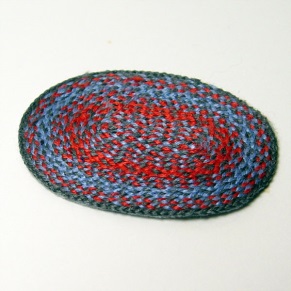 bag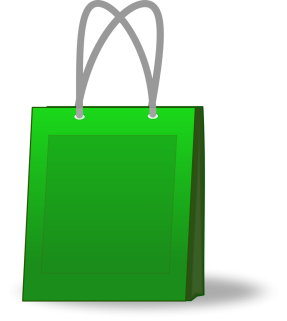 bug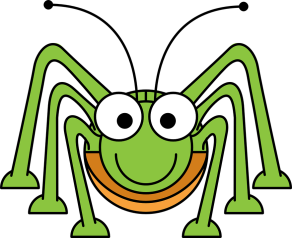 log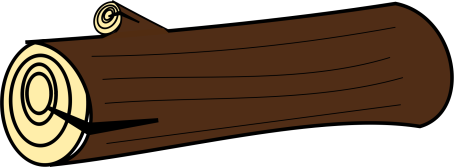 pig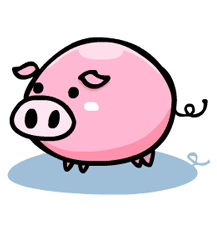 dog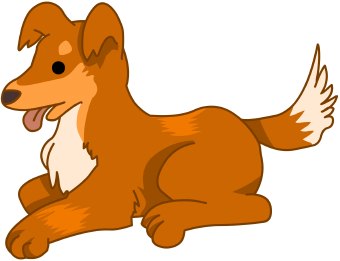 frog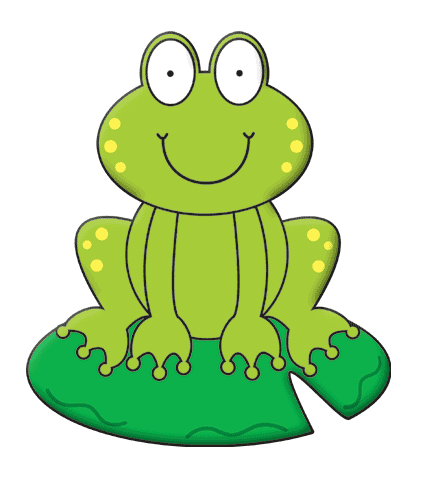 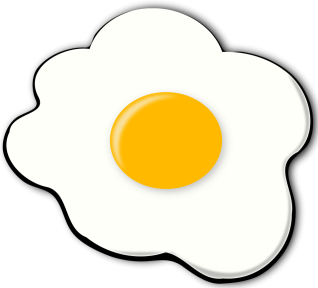 EGG   Flag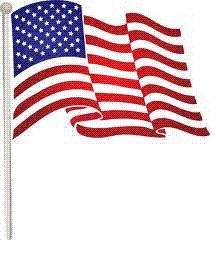   leg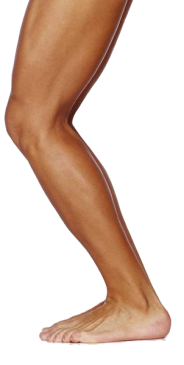 